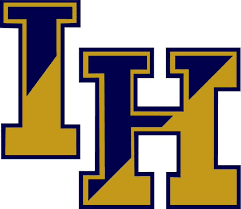  Indian Hills Weekly Bulletin             December 4  - December 8, 2017Interact is collecting supplies for animals in need from December 4th to December 8th.  All donations will be brought to the Ramapo Bergen Animal Refuge. Please bring all donations to Room 704.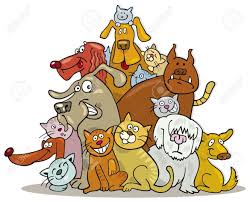  ATTENTION ALL ACTORS, WRITERS, PHOTOGRAPHERS, AND DIRECTORS! Applications are now being accepted for the Third Annual IHHS Film Festival.All applications are due by Friday, December 22nd. Decisions will be made early January. Any questions you can email jared.soto@student.rih.org or alexander.juliano@student.rih.orgStudent Council Toy DriveThe student Council will be hosting a Holiday toy drive. If you are interested in participating please fill out the attached flyer Mrs. Smalley posted on Schoology. Please bring all toys to Mrs. Smalley in Room 814 or to Mrs. Johnson in Room 705 by Thursday, December 14th. 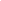 All students please have your Indian Hills ID card at all times.  If you lost your 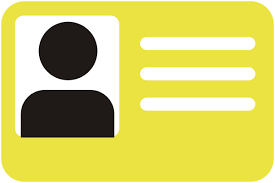                   ID, please stop in the Main Office to pick up a replacement  form.                MondayDec. 4TuesdayDec. 5Wednesday        Dec. 6ThursdayDec. 7FridayDec. 8         B Day A Day B DayA Day B Day